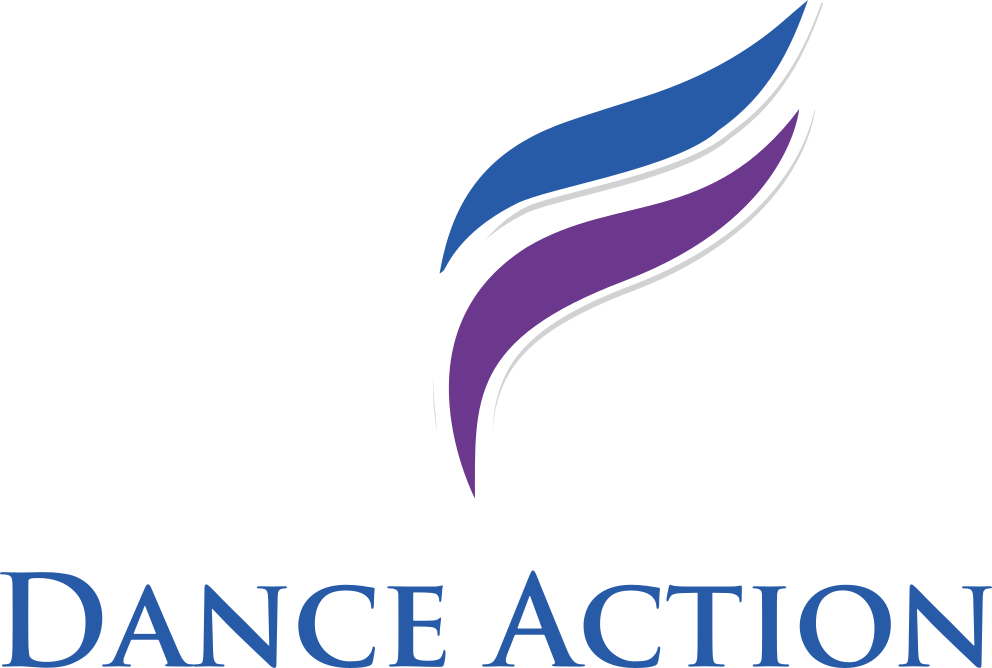 Dance is a great way to communicate and is the reason why we take care to nurture and develop the joy of Dance in everyone we teach.Join us for classes here at Jubilee Hall, Eaton Socon and experience first class teaching and coaching with our experienced professionals.ADULTS ONLYMONDAYS:  	7.15 to 8.15pm  	Beginners Ballroom and Latin American	           	8.15 to 8.30pm          Practice                         	8.30 to 9.30pm  	Improvers Ballroom and Latin American   THURSDAYS: 7.00 to 8.00pm     Beginners Ballroom and Latin American		  8.00 to 8.30pm    Practice                             8.30 to 10.00pm  Intermediate Ballroom and Latin AmericanAll classes are £7.50 pp  Practice Sessions between classes and Tea and Coffee are complimentary to attending class membersTel:  Lynn Armsby on 01480 839066Email: info@danceaction.co.ukDirector, Examiner and Fellow of the International Dance Teachers Association